Year 2 – computingLog in to Purple Mash and choose a Maths game that you would like to play. Have fun! 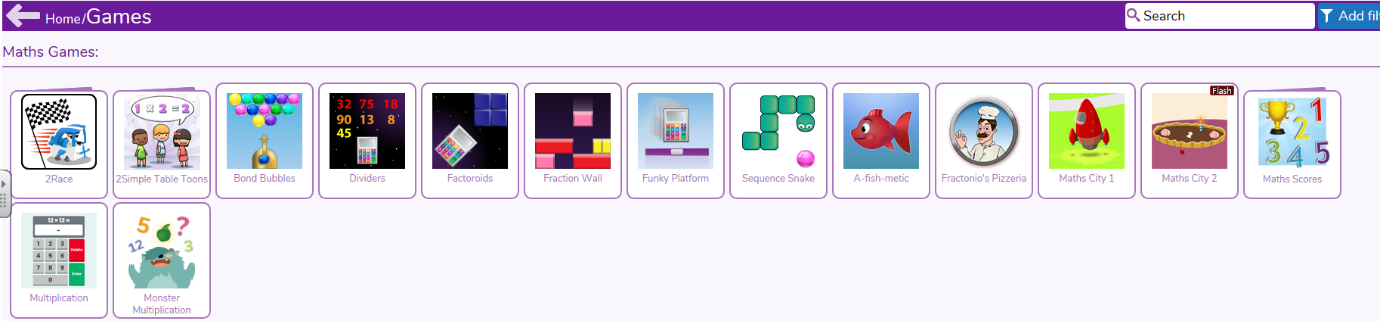 